Рекомендації до заповнення індивідуального плану роботи аспірантаІндивідуальний план роботи погоджується аспірантом  з його науковим керівником та затверджується на засіданнях кафедри та вченої ради відповідного факультету протягом двох місяців з дня зарахування в аспірантуру .Індивідуальний план заповнюється українською мовою, на першій сторінці плану прізвище та ім’я аспіранта,  прізвище та ім’я наукового керівника, тема дисертації вказуються на українській та англійській мовах. (Приклад: Шевченко Валерій Олександрович / Shevchenko Valerii )В назвах дисциплін вибіркової частини (2-га сторінка навчального плану) вказується порядковий номер дисципліни в навчальному плані (каталозі силабусів) та шифр кафедри, що викладає дану дисципліну  Приклад: 2.3.2. Педагогічна риторика (304).! Ааспіранти мають право вибирати навчальні дисципліни, що пропонуються для інших рівнів вищої освіти і які пов’язані з тематикою дисертаційного дослідження, за погодженням із своїм науковим керівником та керівником відповідного факультету чи підрозділу.Заповнений план роздруковується в 2-х примірниках (перша та друга сторінки – в 3-х примірниках); один примірник та копія першої та другої сторінок передається особисто аспірантом у відділ аспірантури згідно з встановленими термінами, а електронна версія плану надсилається на адресу berezovskiy@kpi.kharkov.ua. Назва файлу повинна містити назву групи та прізвище аспіранта (Приклад: PhD_Stud_NTU_KhPI_А-2621_Іванов)Рішення засідання кафедри затверджуються підписом завідувача кафедри, а рішення Вченої ради факультету/інституту – підписом голови вченої ради (декана/директора) та печаткою факультету/інституту.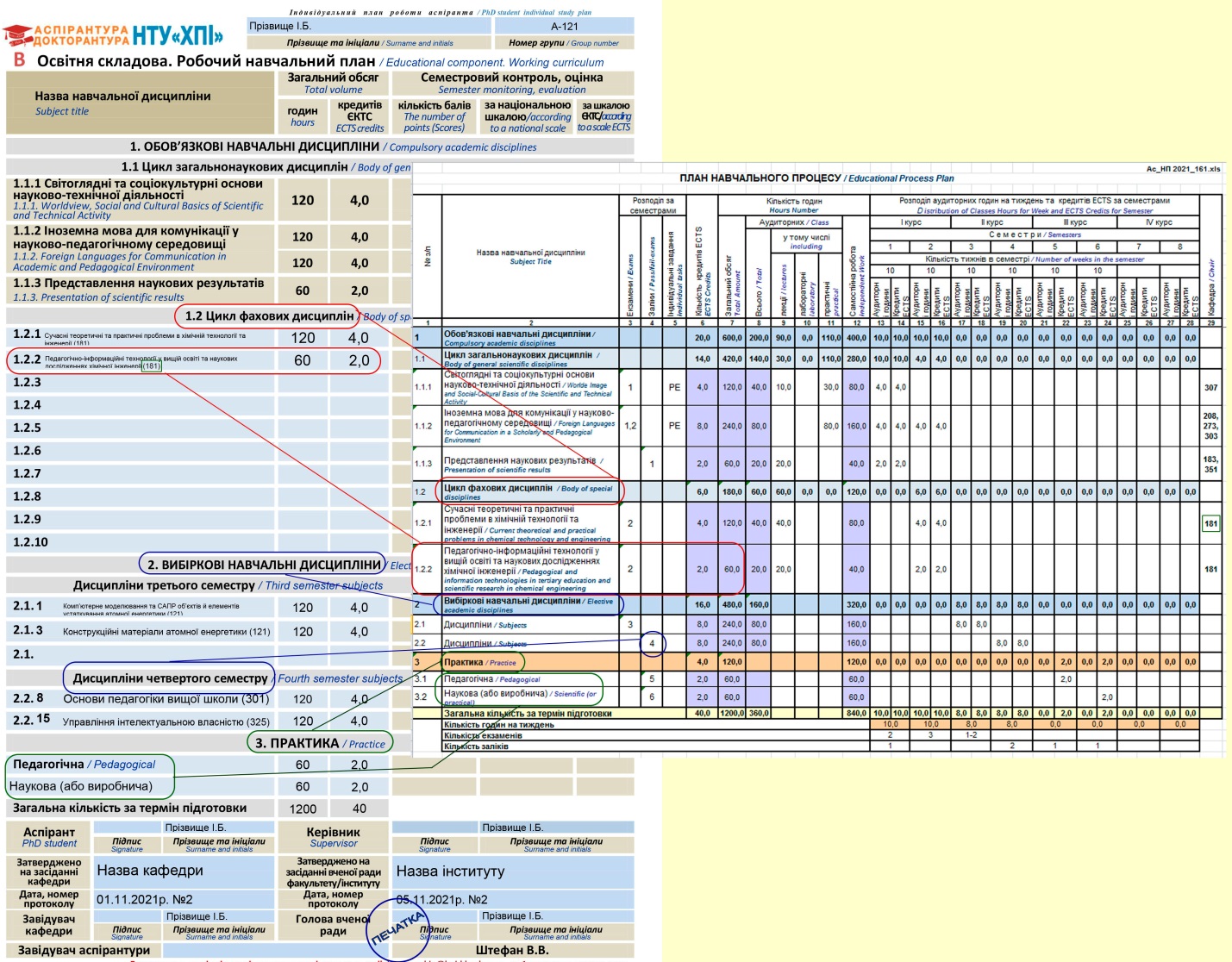 